      Вот какие шишки! Детки по лесу гуляли, Детки шишки собирали.Припев: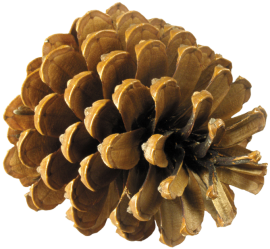 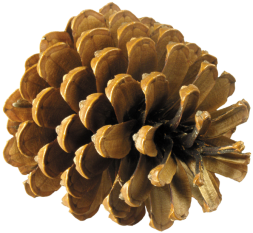 Вот какие шишки Мы подарим Мишке!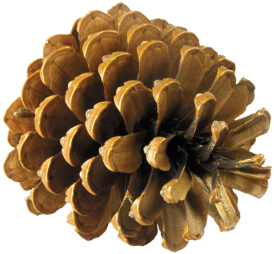 Вот как шишечки стучат,Всех ребяток веселят.Припев: Вот какие шишкиМы подарим Мишке!Мишке шишки мы покажем,А потом за спинку спрячем.Припев: Поищи-ка, мишка,Где же наши шишки?(Говорком) Где шишки?Дети: Вот они!Припев:Вот какие шишки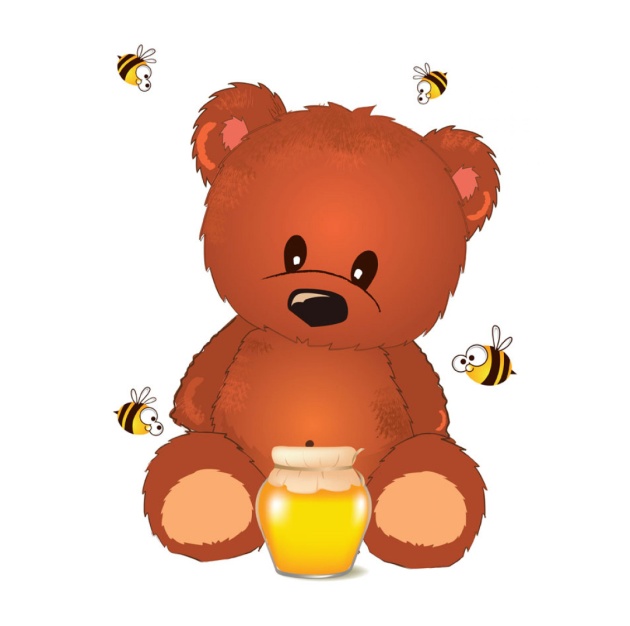 Мы подарим Мишке!Мы корзиночки возьмем, Шишки быстро соберем.Припев: Полюбуйся, Мишка,Вот какие шишки!